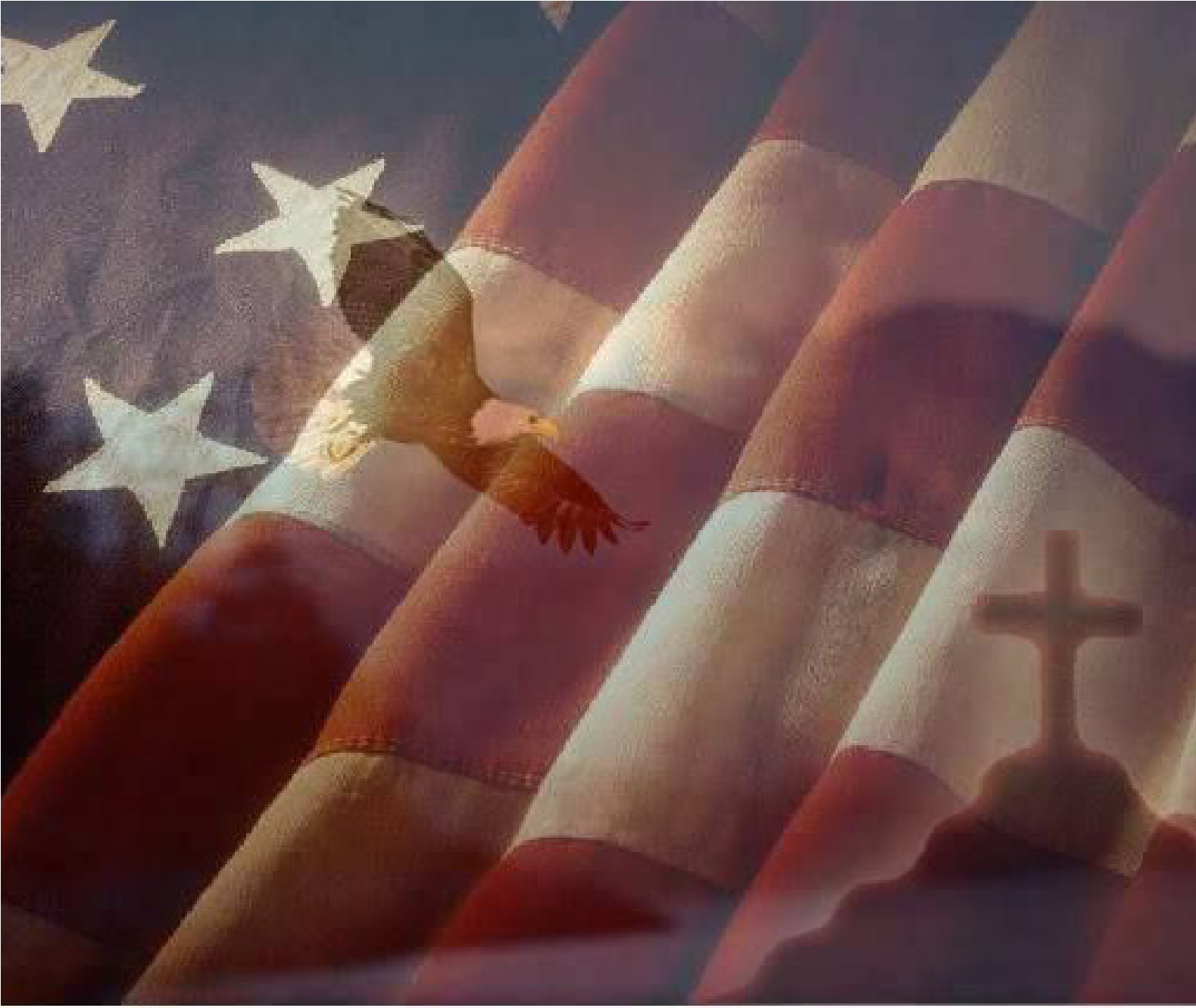 Welcome to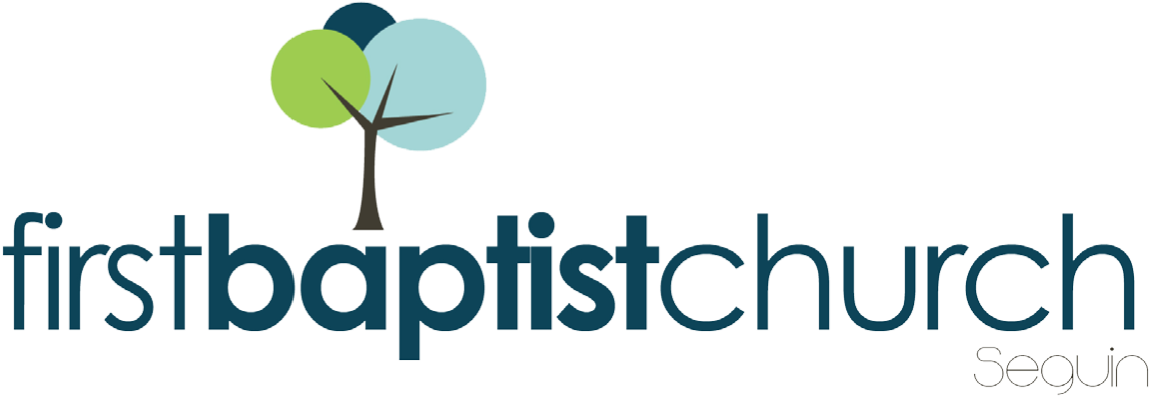 FIRST TIME HERE?     	1314 E. Cedar Seguin, Tx 78155Text Welcome to                                                            830.379.4208830-224-2046 				    www. fbcseguin.orgMORNING SERVICEJuly 1, 2018    10:30 amWELCOME				                                Pastor BriceVBS PRESENTATION & VIDEO	               FBC VBS ParticipantsPRESENTATION AND POSTING OF THE COLORS					       American Legion Post #245PLEDGE OF ALLEGIANCE			      CongregationWORSHIP MEDLEY/PRAYER			      CongregationThis I Believe (The Creed)/You Are My KingPRAYER FOR AMERICA		            Combined Adult ChoirsSCRIPTURE - Ezekiel 22: 28-31			  Joseph DzuibanPATRIOTIC MEDLEY				      CongregationAmerica, the Beautiful (Hymn #630)This Land Is Your LandThe Star-Spangled Banner (Hymn #635)*MESSAGE:  HOW TO PRAY FOR AMERICARESPONDING TO GOD’S WORD                               CongregationAt the Cross (Hymn #139)                                            		OFFERINGPrayer					          Ronnie HumphreyGod Bless the USA                  			      CongregationBENEDICTION*    Children 4 years old thru First Grade dismissed for children’s worship following this song.The flowers are placed today in honor of Margie Savage’s 16th birthday!EVENING SERVICE6:00 PMJoin us tonight for a traditional service of verse by verse preaching and hymns. Bro. Brice will be preaching out of Proverbs on the subject of depression/joy.4th of JULY FIREWORKS TUESDAY JULY 3Join us out at Sue & Ernest Laird’s house (110 Lenz Dr.) as they will once again welcome all members and their guests to their home to view the city fireworks display from their yard on the river.  The fireworks show will begin at 9:30 PM. Bring a lawn chair and your favorite finger food or desert and come any time after 8:30 PM.  They have a large yard and are directly across the river from Starke Park and the fireworks. Directions to their home will be available in the foyer.OFFICE/CAMPUS CLOSEDThe church office and campus will be closed Wednesday, July 4, in observance of the holiday. This means NO Wednesday Night Activities are scheduled. The church will reopen Thursday morning at 8:00 AM. TLU POOL PARTYJULY 22 – in place of evening serviceWe hope you will join us for a splashing good time at the TLU Mabee Pool, Sunday, July 22 at 6:00 PM. We have reserved the pool for our church family and their guests to enjoy. The gate will open at 6:00pm, and the church will provide a light meal of hotdogs, chips, drinks and cookies! Bring your lawn chairs and towels, pool toys and floaties! 